Единый государственный экзамен по МАТЕМАТИКЕПрофильный уровень Инструкция  по выполнению работыЭкзаменационная работа состоит из двух частей, включающих  в  себя21 задание. Часть 1 содержит 8 заданий базового уровня сложности с кратким ответом. Часть 2 содержит 4 задания повышенного уровня сложности с кратким ответом и 7 заданий повышенного и высокого уровней сложности с развёрнутым ответом.На выполнение экзаменационной работы по математике отводится 3 часа 55 минут (235 минут).Ответы к заданиям 1—12 записываются по приведённому ниже образцу в виде целого числа или конечной десятичной дроби. Числа запишите в поля ответов в тексте работы, а затем перенесите в бланк ответов № 1.Ответ:      -    , &		to — 0 › 8При выполнении заданий 13—19 требуется записать полное решение и ответ в бланке ответов № 2.Все	бланки	ЕГЭ	заполняются	яркими	чёрными	чернилами.Допускается использование гелевой, капиллярной или перьевой ручек.При выполнении заданий можно пользоваться черновиком. Записи в черновике не учитываются при оценивании работы.Баллы, полученные Вами за выполненные задания, суммируются. Постарайтесь выполнить как можно больше заданий и набрать наибольшее количество баллов.Желаем успеха.!Справочные материалыsin2 ‹i + cos2 о = 1  Держатели дисконтной карты книжного магазина получают при покупке скидку 2%.  Книга стоит 150 рублей.  Сколько  рублей  заплатит держатель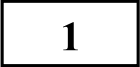 дисконтной карты за эту книгу?Ответ:   	  На рисунке жирными точками показана цена нефти на момент закрытия биржевых  торгов  во  все  рабочие  дни  с  4  по  19  апреля  2002  года.   По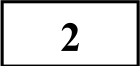 горизонтали указываются числа месяца, по вертикали — цена барреля нефти в долларах США. Для наглядности жирные точки на рисунке соединены линией. Определите по рисунку, какого числа цена нефти на момент закрытия торгов составила 24 доллара за баррель.27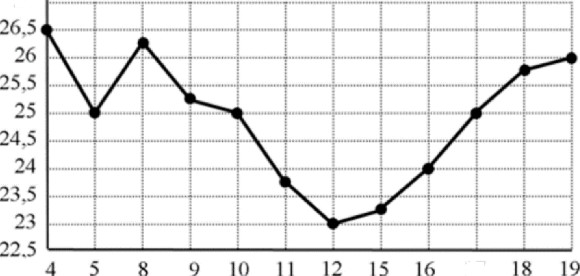 37Ответ:   	siп 2п = з2 siп cos 2п =зcos2cos п— siп2 п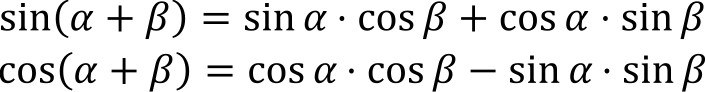 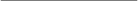 Найдите площадь параллелограмма, изображённого на клетчатой бумаге с размером клетки 1 см х 1 см (см. рис.). Ответ дайте в квадратных сантиметрах.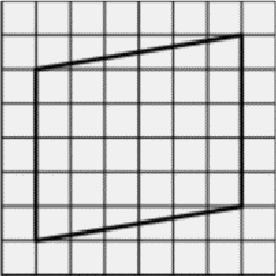 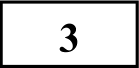 Ответ:   	  В группе туристов 8 человек. С помощью жребия они выбирают шестерых человек,  которые  должны  идти  в село  в магазин  за  продуктами. Какова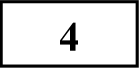 вероятность того, что турист Д., входящий в состав группы, пойдёт в магазин?Ответ:     	  Найдите корень уравнения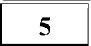 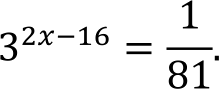 Ответ:   	  В треугольнике ABC AD — биссектриса, угол С равен 104°, угол CAD равен 5°. Найдите угол В.  Ответ дайте в градусах.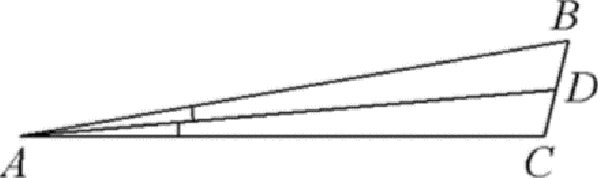 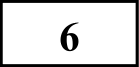 Ответ:   	На рисунке изображены график функции у = f(х) и касательная к нему в точке с абсциссой  xi.  Найдите значение производной функции  f(х) в точке’0.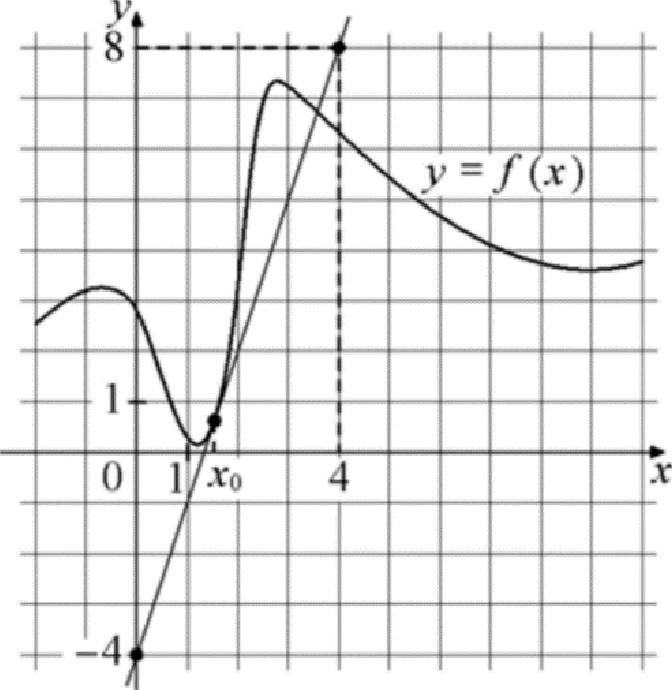 Ответ:     	Найдите объём многогранника, вершинами которого являются точки А, В, С, А правильной треугольной призмы ABCA В С , площадь основания которой равна 5, а боковое ребро равно 6.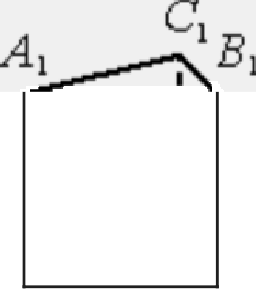 Ответ:   	  Найдите значение выражения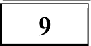 12a    cos(—225°).Ответ:   	130	Для   определения   эффективной   температуры   звёзд   используют   закон Стефана-  Больцмана,  согласно  которому  Р —— wST’,  где  Р — мощность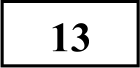 излучения	звезды,	cr  =  5,7-   10"	g$p   —   постоянная,	S —   площадь поверхности		звезды,		а	Т —  температура.	Известно,		что	площадь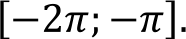 Часть 2а) Решите уравнение5п2cos З т =  sin	2 — х6) Найдите все корни этого уравнения, принадлежащие отрезкуповерхности некоторой звезды равна равна61.10 21    2  а мощность  её излучения5,7-   10 25 Вт. Найдите температуру этой звезды в градусах Кельвина. Ответ:   	  Имеется  два сплава. Первый содержит  10% никеля, второй	35% никеля. Из этих двух  сплавов  получили  третий  сплав массой  150 кг, содержащий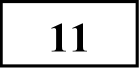 25% никеля. На сколько килограммов масса первого сплава была меньше массы второго?Ответ:   	132	Найдите  точку  максимума функцииy = (i- 4)2(i -F 5)+8Ответ:   	134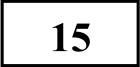 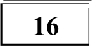 В правильной треугольной призме ABCA  В  С   сторона основания  AB равна3, а боковое  ребро  АА   равно    2. На  рёбрах  AB,  А  В   и  В С   отмеченыточки М, N и К соответственно, причём АМ —— В N —— С К —— 1.	IO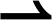 а) Пусть L — точка пересечения плоскости MNK с ребром AC. Докажите, что MИKL — квадрат.6) Найдите площадь сечения призмы плоскостью MNK.Решите неравенствоlog2(х 2 — 16) — 5 log (x 2 — 16) -b 6 й 0.Две окружности касаются внутренним образом в точке К, причём меньшая проходит через центр большей. Хорда MN большей окружности касается меньшей в точке С. Хорды КМ и KN пересекают меньшую окружность в точках А и В соответственно, а отрезки  KC и AB пересекаются в точке L.а) Докажите, что CN: CM —— LB: LA.6) Найдите MN,  если LB: LA —— 2: 3, а радиус малой окружности равен 2.  Fригорий является владельцем двух заводов в разных городах. На заводах производятся абсолютно одинаковые товары, но на заводе, расположенном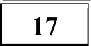 во втором городе, используется более совершенное оборудование.В результате, если рабочие на заводе, расположенном в первом городе, трудятся суммарно t 2 часов в неделю, то за эту неделю они производят 3t единиц товара; если рабочие на заводе, расположенном во втором городе, трудятся суммарно t 2 часов в неделю, то за эту неделю они производят 5t единиц товара.За каждый час работы (на каждом из заводов) Fригорий платит рабочему 500 рублей.Fригорий готов выделять 6 800 000 рублей в неделю на оплату труда рабочих. Какое наибольшее количество  единиц товара можно  произвести за неделю на этих двух заводах?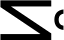   Найдите все значения п, при каждом из которых уравнение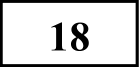 имеет единственный корень.139	На доске было написано 30 натуральных чисел (необязательно различных), каждое	из	которых	не	превосходит	40.   Среднее	арифметическоенаписанных чисел равнялось 7. Вместо каждого из чисел на доске написали число, в два раза меньшее первоначального. Числа, которые после этого оказались меньше 1, с доски стёрли.а) Могло ли оказаться так, что среднее арифметическое чисел, оставшихся на доске, больше 14?6) Могло ли среднее арифметическое оставшихся на доске чисел оказаться больше 12, но меньше 13?в) Найдите наибольшее возможное значение среднего арифметического чисел, которые остались на доске.Система оцениванияОтветы  к заданиям 1-19Каждое из заданий 1—12 считается выполненными верно, если экзаменуемый дал верный ответ в виде целого числа или конечной десятичной дроби. Каждое верно выполненное задание оценивается 1 баллом.Верно выполненные задания 13-15 максимум оцениваются в 2 балла, задания 16-17 — в 3 балла, а задания 18-19 — в 4 балла.Решения  и критерии  оценивания заданий 13—19Количество баллов, выставленных за выполнение заданий 13—19, зависит от полноты решения и правильности ответа.Общие требования к выполнению заданий с развёрнутым ответом: решение должно быть математически грамотным, полным, все возможные случаи должны быть рассмотрены. Методы решения, формы его записи и формы записи ответа могут быть разными. За решение, в котором обоснованно получен правильный ответ, выставляется максимальное количество баллов. Правильный ответ при отсутствии текста решения оценивается в 0 баллов. Эксперты проверяют только математическое содержание представленного решения, а особенности записи не учитывают.При выполнении задания могут использоваться без доказательства и  ссылок любые математические факты, содержащиеся в учебниках и учебных пособиях, входящих в Федеральный перечень учебников, рекомендуемых к использованию при реализации имеющих государственную аккредитацию образовательных программ среднего общего образования.  Решение  задания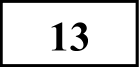 а) Решите уравнение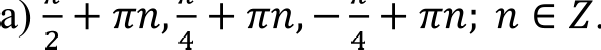 2cos Зх  =  siп 5п26) Найдите все корниэтого уравнения, принадлежащие отрезку[—2п; —п].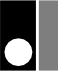 а)2cosЗх  =  siп	— х)2cos Зх  =   cos х 2cos Зх — cos х —— 0cos х  (2cos2 x — 1) —— 0COSi=0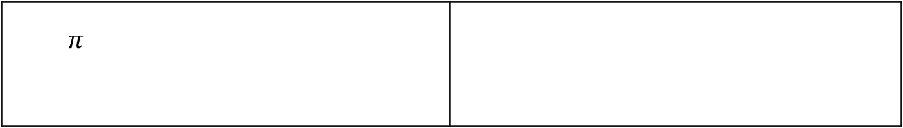 х —— 2 + nn; п С Z2cos2 x  — 1 = 02cos2 x  = 1COs2X = 1cos х = +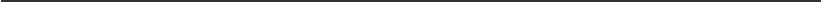 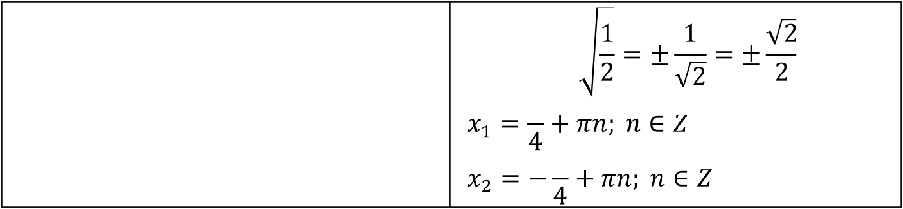 J 4	Решение  заданияМаксимальный балл	26)Подберём корни для х = 2 + оп; п С £Если п = —3, то х —— — — Зп = —2,5a ф [—2п; —п]Если п =  —2, то х =	— 2п = —1,5a С [—2п; —п]Если п =  —1, то х = — — п  =  —0,5a ф [—2п; —п]Нодберём корни для т =	+  ru; п  С ZЕсли п =  —3, то х =	— Зп = — '4" Q [—2п; —п]Если п =  —2, то х =	— 2тг = — С [—2п; —п]Если п =  —1, то х =  — — п =  —	8- [—2п; —п]Подберём корни для т  =   —    -1- nn;    п   Е ZЕсли п  =  —2, то х  =  —    — 2п  =  —	if  [—2п; —п]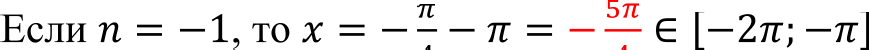 Если п = 0, то х = —4  8- [—2п; —п]В правильной треугольной призме ABCA Bl C  сторона основания  AB равна 3,  а  боковое  ребро  АА  равно  .  На  рёбрах  AB,   А  В   и  В  С   отмечены точки М, N и N соответственно, причём АМ —— В N —— С К —— 1.а) Пусть L — точка пересечения плоскости MNK  с ребром  AC. Докажите, что MNKL  — квадрат.6) Найдите площадь сечения призмы плоскостью MNK.а)Ответ: а)	+  nn,4   +   nn,nn;  п  С Z.  6) —1,5a;	7r _5r4	4'	4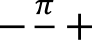 HaiipeM Bce cTopOHbl  MNKL: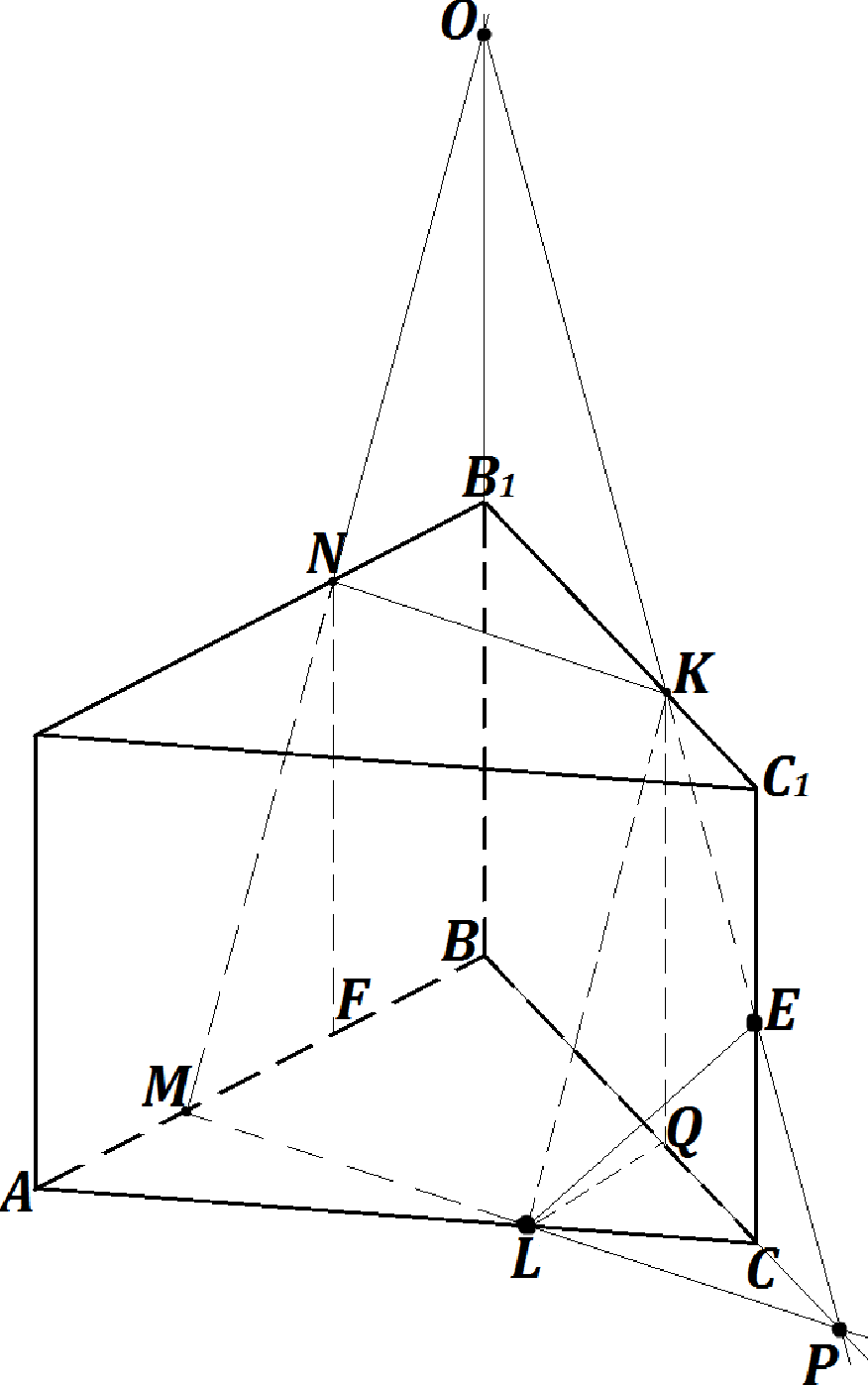 Ho  TeopeMe KocHHycoB:M£2 =  AM 2 -F ALL — 2-   AT	A£    cos ANr 2  =  12 -J—  2    2   1   2   cos 60M£2  =  1 -b 4 — 2 =  3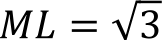 N/\/ 2 = B,l   2 -b B K 2  — 2-                         - BhdB, N   cos BN/\/ 2  =  12 -1- 2-2  —-  2-  1   2N/\/ 2 = 1 -1- 4 — 2 = 3KN —— 3cos 60HycTb  F  — OCHoBaH   e nepneHp   Kynspa Hz TOHKii  N  ma npsMyio  ABA›	HycTs Q — OcrioBari  e riepnerip  Kynspa ii3 +ouxrf  N  Ha np»Mylo BCMN ——  N°F-P MF 2  =	2   +  12 =   3 (no TeopeMe HiiQaropa)KL ——	QK	+ Q   2	2  +  1° =	3 (no TeopeMe HHQaropa)HTaK, Bce cTopOHsi 'ieTsipexyronsHHxa MNKL paBHsi,  poKameM paBeHcTBOpriaro amen:LN ——  NF 2 +  FL 2  =	2 2  =	6 (no TeopeMe HHQaropa)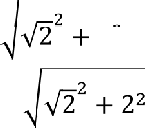 IJOCT]3OiiM  ceueririe:KOCT]3OHM npsMyio KN, T.K. TO'1KH K H N uemaT B opuoii nnOCKOGTfl KOGT]3OHM npsMyio  MN,  T.K. TO'lKfI  M  Ti N  nemaT B opHOii nnocxOCTHKM   —— )Q+K 2QM 2 —	2=	6 (no TeopeMe HHQaropa)HycTb MN C B B —— 0OCT]3OHM H]3IIM	KO  , T.K. TOWKH  K   o  0  nemaT  B option nnOCKOCTHHycTb TO  O	1 '	EHycTb KO C BC —— POCT]3OHM H]3IIM	M P , T.K. TO'iKH  M  u  P nemaT B onion nnOCKOCTHMP C AC —— LMNKL  — ue+nipexyrOJIbHHK, If BH iioiuriiicz ceueHHeM  ripiisMbI nuocxOGTblOMNKMNKL  — xBappaT6)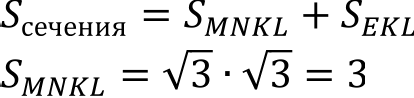 HaiipeM nuoyapn TpeyroubHHKa EKL:Заметим,  что в  а   В  NK  выполняется  теорема Пифагора:В,  N 2	В,  N  2 +    NN  22'   = 1'  +	'4 =  1 +  34  = 4=> а В NK — прямоугольный и £В NK —— 90° по теореме, обратной теореме  ПифагораzLBMP —— 90° (т.к. это соответственные углы)z QLP —— 90° (т.к. это соответственные углы)CLP —— 90 — 60 = 30°лLCP —— 180 — 60 = 120° (т.к. это смешные углы)LLPC —— 180 — 120 — 30 = 30°=> а LCP — равнобедренный и LC —— CP —— 1Распишем отношение сходственных сторон в подобных треугольникахKPQ  и ECPEC	CP1 + 1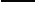 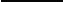 EC	1	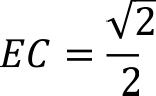 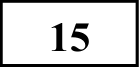 =>Е — середина CC     Јз — 3 = 0,75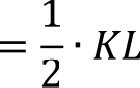 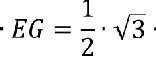 Ѕсечення	SM  NKL  +   S   KL—      3  -J—  0,   7  5   =     3,   7 5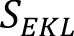 Ответ: 3,75Решение  заданияРешите неравенствоlogj(xi  — 16) — 5 log  (x 2  — 16) -b 6 й 0.EK ——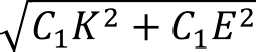 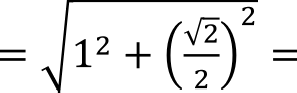 (по теореме Пифагора)2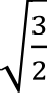 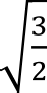 одЗ:<2  — 16  > 0(х  — 4)(х -b 4)  > 0EL    ——	31      2    -1- СЕ   2    ——	1   2  -1-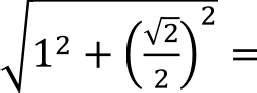 а ELK — равнобедренный Пусть EG — высота а ELK2 (по теореме Пифагора)(х  — 4)(х -b 4)  = 0х  = 4х  = —4GK-	1 K-L  — 1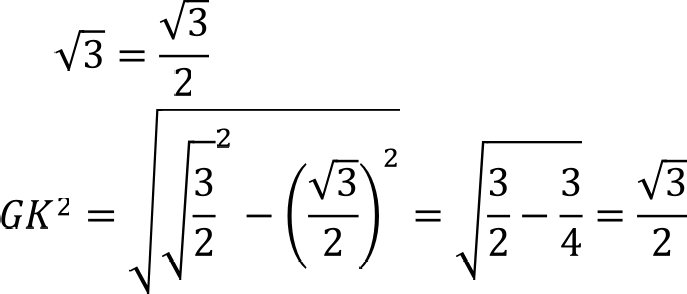 EG  —— ЕЕККО*  — GS 2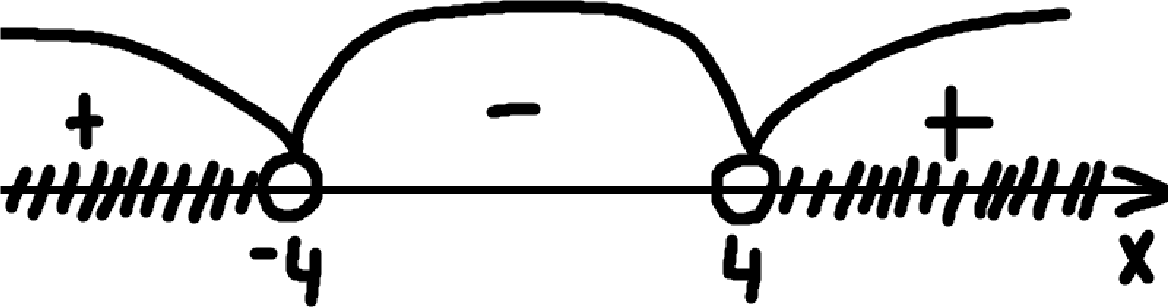 Пусть lo ve (x 2 — 16)	= t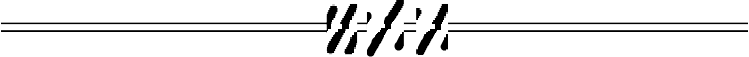 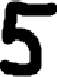 t 2 — 5t —l— 6 й 0t 2  — 5t -1- 6 = 0t  й 3log  (x i	16)  й 3log  (x i  — 16) й  log 27x 2  — 16 й 27D  =  (—5)-2    —-    4   1   6  = 15 + 1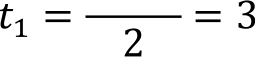 '	t	5 — 1 =2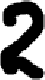 1.t  й 2log  (x 2 — 16)	й 2log   (x 2  — 16)  й  log 9x 2  — 16  й 9x 2  — 25 й 0(х — 5)(х  + 5)  й 0(х — 5)(х + 5) —— 0х —— 5х = —5x 2  — 43 й 0(х —  4)(х +   4)  й 0(х —  4)(х +   4)  = 0х —— 4х ———4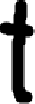 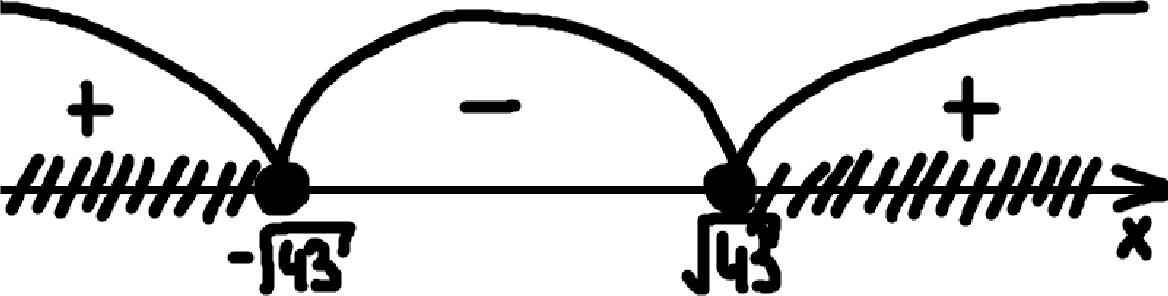 ОДЗ:i е(- ;-4) U(4;+ )Объединим  все  найденные  корни  и промежутки  на  числовой прямой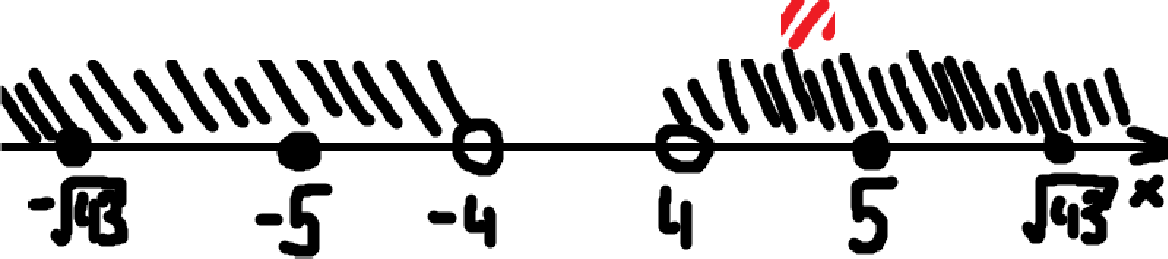 Ответ: (—m; —4]	U [—5; —4) U (4; 5] U [4;	+m)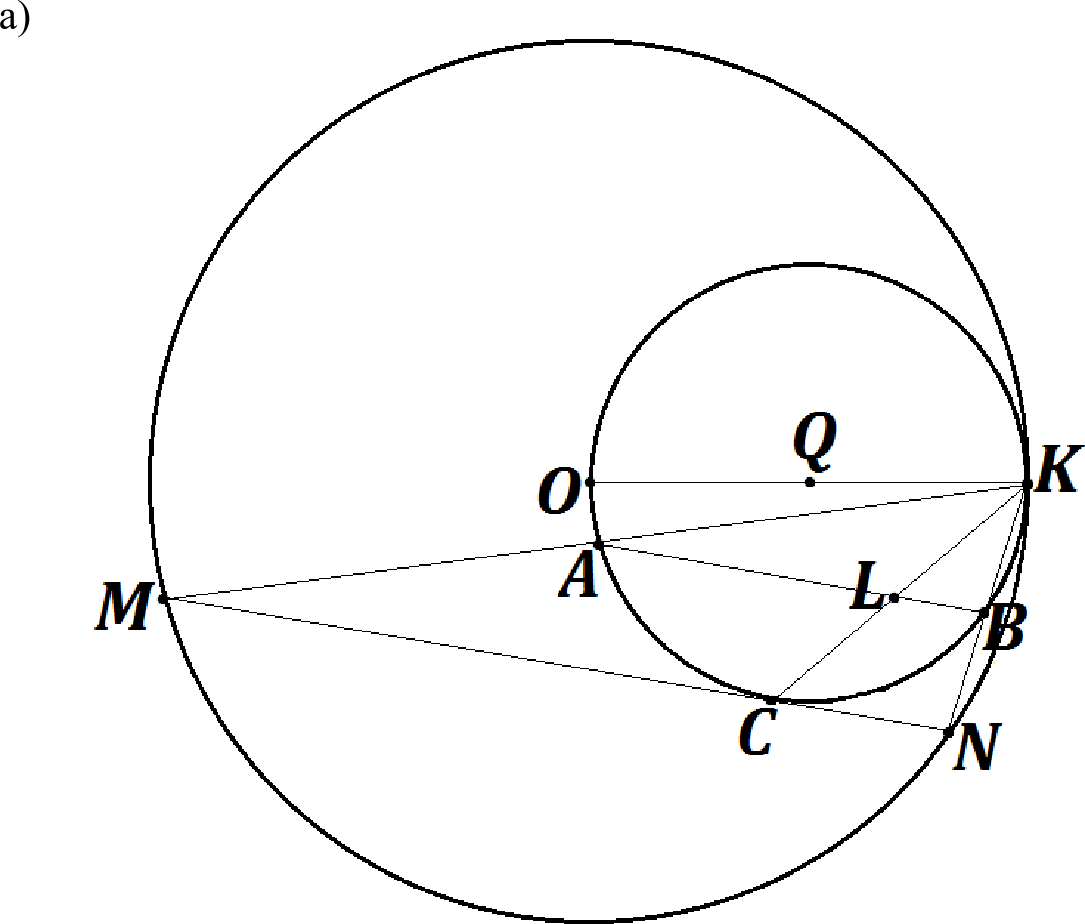 136	Решение заданияДве окружности касаются внутренним образом в точке К, причём меньшая проходит через центр большей. Хорда MN большей окружности касается меньшей в точке С. Хорды КМ п KN пересекают меньшую окружность в точках А н В соответственно, а отрезки KC и AB пересекаются в точке L.а) Докажите, что CN: CM —— LB: LA.6) Найдите  MN,  если  LB: LA —— 2: 3, а радиус  малой окружности  равен 2.НустьО — центр большей  окружности Q  — центр меньшей окружностиКО — диаметр меньшей окружности Рассмотрим а MOKМО —— КО(т.к. это радиусы большей окружности)b MOK — равнобедренныйKOAK —— 90°(т.к. это вписанный угол, опирающийся на диаметр окружности)=>OA — высота а YOUOA — медиана а MOK(по свойству равнобедренного треугольника)АМ —— АКАналогичноPaccMOT]3HM  a ONKON —— OK(T.K. o+o pay  ycbi 6Onniuefi oKpymuoc+H)=>a   ONK    — paBHo6eppeiiHbl iOBK —— 90°(T.K. 3TO Bnrica	bin yron,  oniipaioiu   tics  ma pHaMeTp  oupym ocTri)=>OB  — BbicoTa a ONKOB  — MepriaHa a ONK(nO CBOiicTBy paBHo6eppeHHoro Tpeyroui.riHxa)BN —— BKCN	CMLB	LACN	1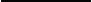 LB-        CM	LACN	LBCM	LA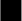 6)0 Q ——	2K0 —— 22: CM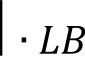 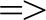 A — cepepHHa MK B  — cepepHHa KNAB — cpes  ss rim  xs   a MNKLB i i CN  (T.K. AB i i  MN)BN —— BKLB  — cpepHsli  IHHHfl  a  CNKLA l i CM (T.ìt.  AB i i MN) AM —— AKLA  — cpeprixs JIHHHH a CMKa BLK	a   CNK   no ,dByv yrnavHycTsLB —— 2xLA —— 3xTorpaCN —— 2LB —— 4xCM —— 2LA —— 6xMN —— CN + CM —— 10+OnycT  M nepneHp   Kynsp OH  Ha npsuyI-O  MNPaccMO+QHM  a OMNOM —— ON(T.K.  oTo  papHycbI  6Onsiiieii oxpymHoCTH)OMN  — paBHo6eppeHublkOH  — BbicoTa, Meana  a ii 6ucceKTpHca  a OMNCN	CKLB	LKALK	b   CMK    TIO ,QByv yrnaMM// = 12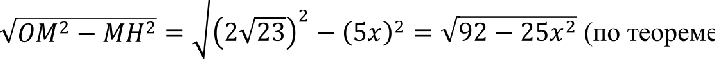 0H ——MN  =21 10x  = 5x22=>CM	CKLA	LKHriQaropa)PaccMO+piiM ueTsipexyronsHHK 0 QCH: 0H	MI\IСQ  L MN=>ОН I i СQ=>0 QCH — пряvоугольная трапецияОгіустим перпендикуляр ОЕ  па пряvую OC_2	о<  = 0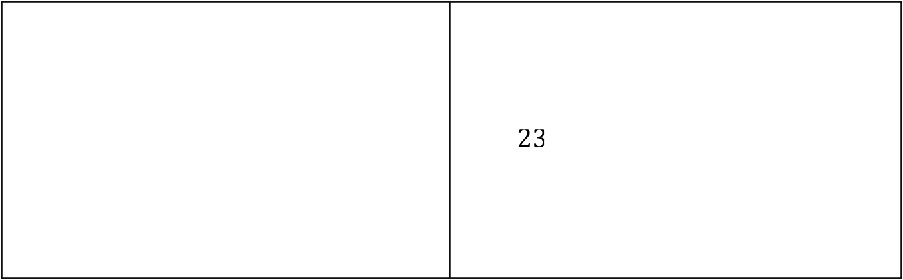 (посторонний корень)144x 2  — 529  = 0144x 2   = 5292   _   529144122312(посторонний корень)23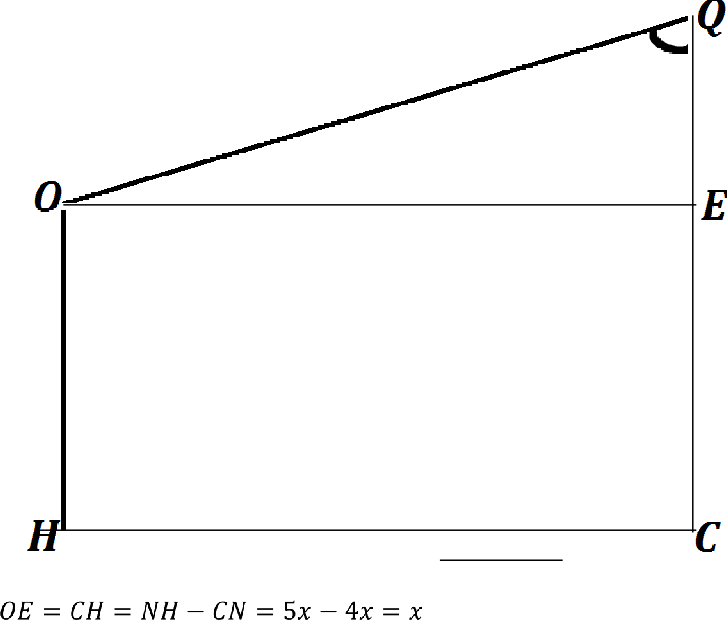 i -- 1223	230	115QE —— СQ — СЕ     —— СQ — ОН ——  2   —    92 — 2532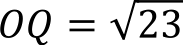 По теореме Пифагора из а  0 QE:О Q 2  — OН 2 +  QE 2M/\/  ——  10a	=     10	12     "	12	"	6Ответ: 1156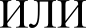 2    g2 +	2	92 —225x  2)23  =   x 2  -1- 23 — 2221166ББ77ББХ-і22 +  92 — 25x 22   2116 — 57532  = 92 — 24х 22116 — 575x 2 = 46 — 12х'	'2116 — 575x 2  =  2116 — 1104x'  + 144x’144x’ —3   529   2  = 0x 23(144    2  — 529) = 0  Решение задания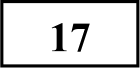 Григорий является владельцем двух заводов в разных городах. На заводах производятся абсолютно одинаковые товары, но на заводе, расположенном во втором городе, используется более совершенное оборудование.В результате, если рабочие на заводе, расположенном в первом городе, трудятся суммарно t 2 часов в неделю, то за эту неделю они производят 3t единиц товара; если рабочие на заводе, расположенном во втором городе, трудятся суммарно t' часов в неделю, то за эту неделю они производят 5t единиц товара.За каждый час работы (на каждом из заводов) Fригорий платит рабочему 500 рублей.Fригорий готов выделять 6 800 000 рублей в неделю на оплату труда рабочих. Какое наибольшее количество  единиц товара можно произвести за неделю на этих двух заводах?Величины t 2 в первом городе и во втором городе не одинаковые, нам просто показана зависимость количества единиц товара от количества часовПустьn2  часов трудятся в первом городе и производят Зп единиц товараb2  часов трудятся во втором городе и производят 5b единиц товараТогдаn2 + b 2 — суммарное количество часов в двух городахЗп + 5b — суммарное количество единиц товара в двух городахЗа каждый час работы (на каждом из заводов) Fригорий платит рабочему 500 рублей.Fригорий готов выделять 6 800 000 рублей в неделю на оплату труда рабочих.=>500  (n2 + b 2 ) —— 6800000Выразим bb  ——1360—3o 2Нужно найти какое наибольшее количество единиц товара можно произвести за неделю на этих двух заводах=>Нужно  иаііти наибольшее  Зна'іение  выражения  3п +  5b,  введём  функцию:f(а, b) —— Зп -b 5bf(а)  —— 3п -b 5    1303— n25-    (—2n)	_f’(а)  = 3 +	o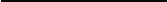 21360—3o 25n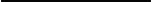 "  1360—3p231360—3n02  =  5n	"2-	9  (13600	m)  =  25n2-	9 13600 — 9п2 = 25n234п-2     =  9  13600-   _   9  13600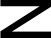 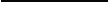 34	IOв*   =   9  400о=З	20=60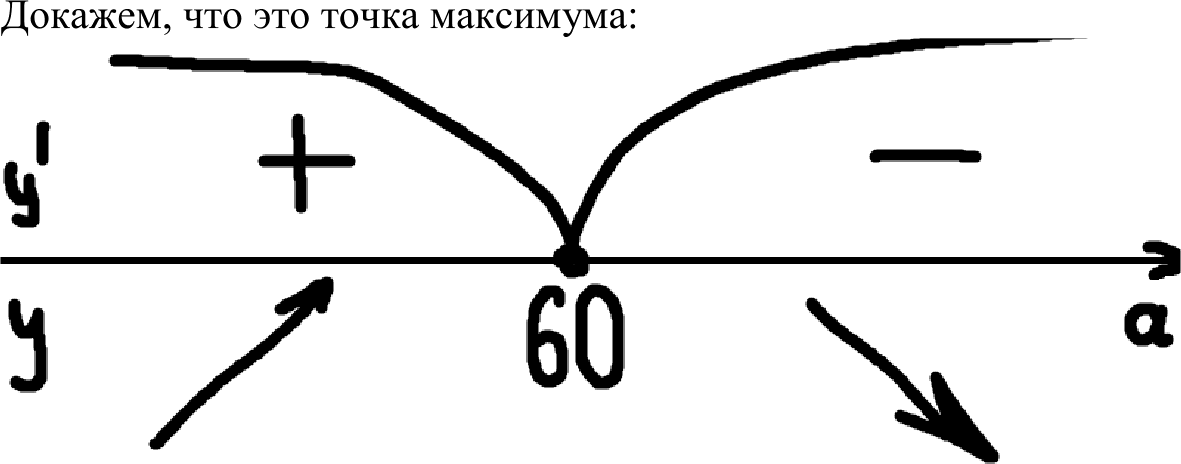 =>Наибольшее значение функция будет принимать в этой точкеf(60-)  =  3   60 —b 51360—36002f(60) =  180 —b 500 = 680Ответ: 6802	b2 6800000’	500b2  =   13600  — n2— Јп -b 2 Ј —  Јп -b 2 Ј -b (п   -b 2)2   =  0(п+2)2 -2 +2=0)п+2 2 - 2)ii+2 =0| в +  2 |   (| о +  2 | — 2) = 0 п=-2	п = 0	п=-4	Проверим, получается ли ед значений п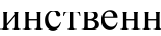 Если п =  —2ое решение при подстааноОвке данных  Решение задания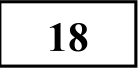 Найдите все значения п, при каждом из которых уравнениеимеет единственный корень.х2 — х + 2 -1- п Ј —  х — п — 2 Ј -b (п  -b 2)2 = 0Рассмотрим функцию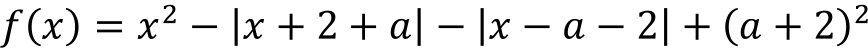 Заметим, что f(х) — чётная, т.к. f(—х) —— f(х)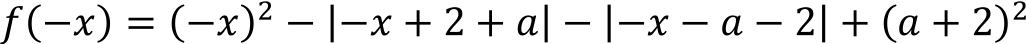 f(—х) =  х’  —  х — 2 — а   —  х + п + 2 Ј+ (п + 2)'х —— 0 (для выполнения единственности решения) Подставим в уравнение х —— 0: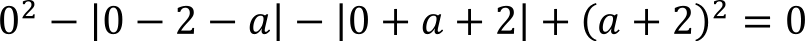 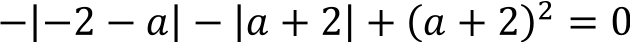 x 2	Ј х   —l— 2 —l— п Ј =    Ј х — п — 2 Ј — (п —l— 2)2x 2 — Ј х   —b 2 — 2 Ј  =	х  —b 2 — 2 Ј — (—2 —b 2)2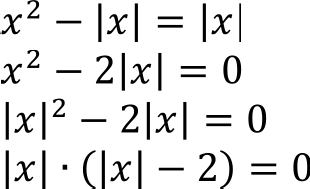  	i=2	i=—2	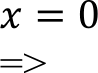 о   =   —2  не подходитЕсли  п  = 0x 2  — Ј х    + 2 + п Ј =      Ј х  — п  — 2 Ј — (п   +   2) 2x 2 —   Ј х     +  2 Ј   =       Ј х   —  2 Ј —  22 x 2 — Ј х    + 2 Ј   =      Ј х — 2 Ј — 4+2 +  4 =  Ј+ — 2 Ј +  Ј+ +  2 ЈНайдём при каких х модули обращаются в нули: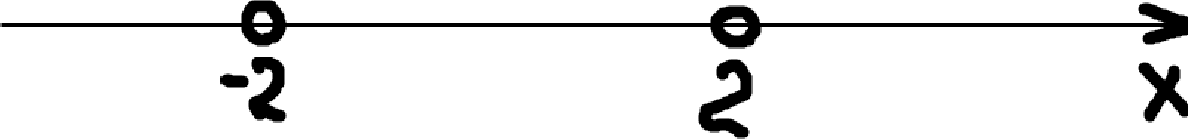 Если х  <  —2, тоx 2   +  4  =  —х +  2 — х  — 2х 2 + 2x + 4 = 0х 2 + 2x + 1 + 3 = 0(х  + 1) 2   +  3 =  0Нет корнейЕсли —2 <  х  <  2, тоx 2 -1- 4 =  —х -b 2 -1- х  -1- 22	0х —— 01 кореньЕсли  х  >  2, тоxi + 4 =  х — 2 +  х + 2х2 — 2x  +  4 = 0х2 — 2x  +  1 +  3 = 0(х  — 1)2  +  3  = 0Нет корней=>= 0пОДХОДИТЕсли п  = —4х2 —  х +  2 — 4J  =   х + 4 — 2 Ј — (—4 + 2)2х2 — х — 2 Ј = х + 2 Ј — 22x 2     +  4 =  Jx +  2 Ј  +	х — 2 ЈПолучаем  такое  же уравнение,  как и при  п  = 0=>139Решение заданияНа доске было написано 30 натуральных чисел (необязательно различных), каждое из которых не превосходит 40. Среднее арифметическое  написанных чисел равнялось 7. Вместо каждого из чисел на доске написали число, в два раза меньшее первоначального. Числа, которые после этого оказались меньше 1, с доски стёрли.а) Могло ли оказаться так, что среднее арифметическое чисел, оставшихся на доске, больше 14?6) Могло ли среднее арифметическое оставшихся  на доске чисел оказатьсябольше 12, но меньше 13?	в) Найдите наибольшее возможное значение среднего арифметического чисел, которые остались на доске.а)У нас есть 30 чисел от 1 до 40Среднее арифметическое равно 7п =  —4 подходитОтвет: п =  0; п = —4Среднее арифметическое ==>Сумма этих чисел равна 210Сумма30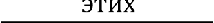 чисел  = 7Очевидно, что стёрли только те числа, которые были изначально единичкамиСреднее арифметическое было 7, а должно стать больше 14Проще подобрать такой пример, в котором единичек наибольшее возможное  количество30 единичек  быть  не может(т.к. тогда сумма чисел равна 30, а должна быть 210)29 единичек быть не может(т.к. тогда сумма 29 единичек равна 29 и последнее число 181, чего быть не может)28 единичек быть не может(т.к. тогда сумма 28 единичек равна 28 и последние два числа в сумме 182, чего быть не может)27 единичек быть не может(т.к. тогда сумма 27 единичек равна 27 и последние три числа в сумме 183, чего быть не может)26 единичек быть не может(т.к. тогда сумма 26 единичек равна 26 и последние четыре числа в сумме184, чего быть не может)25 единичек может быть(т.к. тогда сумма 25 единичек равна 25 и последние пять чисел в сумме 185, т.е. 5 чисел 37, например)— оставшаяся сумма чисел (всех, кроме единичек)Первоначальное среднее арифметическое:<-   1  +  S  _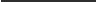 зох + S —— 210S —— 210 — <Среднее арифметическое после изменения чисел: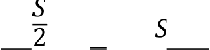 30 — х	60 — 2xМогло ли среднее арифметическое оставшихся на доске чисел оказаться больше 12, но меньше 13?Получаем  неравенство:S12  <  60 — 2x < 13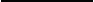 Пусть на доске написано: 25 чисел 112	210-i60-2i’13	-   (60 — 2<)5 чисел 37Первоначальное среднее арифметическое:720 — 24х <  210 — х  < 780 — 26х(720 — 24х < 210 — х25  -1  -1- 5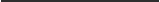 3037 =  7t210 — х < 780 — 26a(23x  > 510Среднее арифметическое после изменения чисел:5   18,55	=  18,5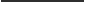 18,5  > 14=>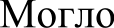 6)Пустьх — количество единичекS — первоначальная сумма чисел (всех, кроме единичек) Тогда25х  < 57023x  > 5105+ <  114х  >  22 423т  < 22,8422 23 <	< 22,8=>Целых х, удовлетворяющих неравенству нет=>Не могло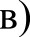 Среднее арифметическое после изменения чисел:S	210 — х	30 — х	180	1	90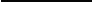 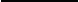 60  — 2т  "	60   — 2x	60    —  2x  ”     60 — 2x	2”    30  — хЧтобы найти наибольшее значение этого числа, нужно подставить наибольшее возможное значение хВ пункте а) мы доказали, что максимально возможное число пятёрок — это 25, т.е. х  = 25Тогда1	90	1	90	 — 25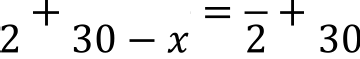 0,5 +  18  = 18,5(такой  же результат,  как  и в пункте а)Ответ: а) Могло, 6) Не могло, в) 18,5	Содержание критерияСодержание критерияСодержание критерияСодержание критерияСодержание критерияБаллыОбоснованно получены верные ответы в обоих пунктахОбоснованно получены верные ответы в обоих пунктахОбоснованно получены верные ответы в обоих пунктахОбоснованно получены верные ответы в обоих пунктахОбоснованно получены верные ответы в обоих пунктах2Обоснованно   получен   верный   ответ  в  пункте   п  или впункте 6 ИЛНПолучены неверные ответы из-за вычислительной ошибки, но при этом имеется верная последовательность всех шагов решения обоих пунктов — пункта а п пункта бОбоснованно   получен   верный   ответ  в  пункте   п  или впункте 6 ИЛНПолучены неверные ответы из-за вычислительной ошибки, но при этом имеется верная последовательность всех шагов решения обоих пунктов — пункта а п пункта бОбоснованно   получен   верный   ответ  в  пункте   п  или впункте 6 ИЛНПолучены неверные ответы из-за вычислительной ошибки, но при этом имеется верная последовательность всех шагов решения обоих пунктов — пункта а п пункта бОбоснованно   получен   верный   ответ  в  пункте   п  или впункте 6 ИЛНПолучены неверные ответы из-за вычислительной ошибки, но при этом имеется верная последовательность всех шагов решения обоих пунктов — пункта а п пункта бОбоснованно   получен   верный   ответ  в  пункте   п  или впункте 6 ИЛНПолучены неверные ответы из-за вычислительной ошибки, но при этом имеется верная последовательность всех шагов решения обоих пунктов — пункта а п пункта б1Решение     не   соответствуетперечисленных вышениодномуизкритериев,0Решение   не   соответствует	ни    одному    из  критериев,перечисленных выше0Макси.яальный  балл4Содержание критерияСодержание критерияСодержание критерияСодержание критерияСодержание критерияБаллыВерно  получены  все  перечисленные   (см.  критерий  на 1балл) результатыВерно  получены  все  перечисленные   (см.  критерий  на 1балл) результатыВерно  получены  все  перечисленные   (см.  критерий  на 1балл) результатыВерно  получены  все  перечисленные   (см.  критерий  на 1балл) результатыВерно  получены  все  перечисленные   (см.  критерий  на 1балл) результаты4Верно получены  три из перечисленных  (см. критерий на 1балл) результатовВерно получены  три из перечисленных  (см. критерий на 1балл) результатовВерно получены  три из перечисленных  (см. критерий на 1балл) результатовВерно получены  три из перечисленных  (см. критерий на 1балл) результатовВерно получены  три из перечисленных  (см. критерий на 1балл) результатов3Верно получены  два из перечисленных  (см. критерий  на 1балл) результатовВерно получены  два из перечисленных  (см. критерий  на 1балл) результатовВерно получены  два из перечисленных  (см. критерий  на 1балл) результатовВерно получены  два из перечисленных  (см. критерий  на 1балл) результатовВерно получены  два из перечисленных  (см. критерий  на 1балл) результатов2Верно получен один из следующих результатов:обоснованное решение п. а;обоснованное решение п. 6;искомая оценка в п. в;пример в п. в, обеспечивающий точность предыдущей оценкиВерно получен один из следующих результатов:обоснованное решение п. а;обоснованное решение п. 6;искомая оценка в п. в;пример в п. в, обеспечивающий точность предыдущей оценкиВерно получен один из следующих результатов:обоснованное решение п. а;обоснованное решение п. 6;искомая оценка в п. в;пример в п. в, обеспечивающий точность предыдущей оценкиВерно получен один из следующих результатов:обоснованное решение п. а;обоснованное решение п. 6;искомая оценка в п. в;пример в п. в, обеспечивающий точность предыдущей оценкиВерно получен один из следующих результатов:обоснованное решение п. а;обоснованное решение п. 6;искомая оценка в п. в;пример в п. в, обеспечивающий точность предыдущей оценки1Решение   не   соответствуетперечисленных вышениодномуизкритериев,0Максимальный баллМаксимальный баллМаксимальный баллМаксимальный баллМаксимальный балл4